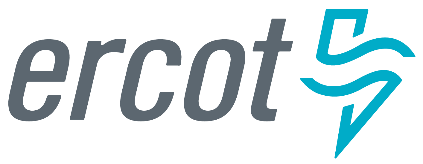 AGENDAERCOT NERC Reliability Working Group (NRWG) / Texas RE NERC Standards Review Subcommittee (NSRS) Tuesday, November 8, 2016 / 9:00 a.m.ERCOT Austin – 7620 Metro Center Dr., Room 206Bhttp://ercot.webex.comMeeting Number:  622 909 606Meeting Password:  nrwg1108Audio Dial-In: 1.877.668.4493Agenda ItemResponsible PartyTime1.Antitrust AdmonitionC. FroschS. Heino9:002.Texas RE Subgroup Meeting UpdateRevisions to SRC ProcessR. Coyne9:053.NERC Committee Updates:Compliance & Certification CommitteeFunctional Model Advisory GroupM. Henson, OncorL. Maurer, Oncor9:15NSRS SessionNSRS SessionNSRS SessionNSRS Session4.Current BallotsProject 2016-02 – Modifications of CIP Standards | CIP-003-7 and Implementation PlanProject 2015-08 – Emergency Operations | EOP-005-3 and EOP-006-3C. HashaC. Frosch9:309:456.Posted for Comment:Project 2016-03 – Cyber Security Supply Chain Management – SAREnd date: 11/18Technical ConferenceNERC OC Draft Reliability Guideline - Situational Awareness for the System Operator End date:  11/14Nomination Period Open for SDT Project 2013-03, Geomagnetic Disturbance Mitigation Nominations due 11/9NERC OC – Revised ERO Event Analysis Process and AppendicesEnd date: 11/14NERC OC Draft Reliability Guideline - Integrating Reporting ACE with the NERC Reliability Standards NERC PC Draft Reliability Guideline - Modeling Distributed Energy Resources in Dynamic Load Models End date: 11/11NERC PC Draft Reliability Guideline - PMU Placement and InstallationEnd date: 11/11NERC OC Draft Reliability Guideline - Inadvertent Interchange R. Griffin, CPS EnergyC. FroschMark Olson, NERC Staff B. Collins, Texas RE StaffC. FroschJ. Hubert, CenterPoint EnergyC. Frosch9:309:457.2017 NSRS LeadershipS. Heino9:309:458.Adjourn NSRSS. Heino/C. Frosch9:309:45Future NSRS Meeting:11/21NRWG OPEN SESSIONNRWG OPEN SESSIONNRWG OPEN SESSIONNRWG OPEN SESSION9.ERO Enterprise Guide for Compliance Monitoring - Enhancements to the Inherent Risk Assessment Guide & WebinarC. Crews, Texas RE Staff10:1510.2017 Compliance Monitoring and Enforcement Program (CMEP)   2017 Texas RE Annual Audit Plan for Compliance Audits2017 Candidate List for Compliance EngagementsC. Crews, Texas RE Staff10:3011.Compliance Guidance:ERO Enterprise-Endorsed Implementation GuidanceCIP-002-5.1 Standard Application GuideTPL-007-1: Transformer Thermal Impact Assessment White PaperERO Enterprise-Endorsed Implementation Guidance for Inactive Reliability StandardsCIP-014-1 Requirement R1 GuidelineFAC-003-3 Standard Application GuideProposed Implementation Guidance not EndorsedInformational Only10:4512.Standards Subject to Future Enforcement:January 1, 2017IRO-010-2, Reliability Coordinator Data Specification and Collection (RC, BA, GO, GOP, LSE, TOP, TO, DP) & TOP-003-3, Operational Reliability Data (TOP, BA, GO, GOP, LSE, TO, DP)NOGRR162, Process for Resolving Real-Time Data Discrepancies12/1 TACERCOT’s data specification mapping document Market Notice and posting in DecemberNPRR790, Addition of Phase Angle Limits to the Network Operations Model12/13 BODApril 1, 2017 EOP-011-1New NOGRR165, Emergency Operations Plans as Required by NERC Reliability Standards11/17 OWGJuly 1, 2017New TPL-007-1, Transmission System Planned Performance for Geomagnetic Disturbance EventsBoard-approved PGRR046Board-approved RGRR009ROS-approved GIC System Model Procedure ManualTPL-007-1 Responsibilities MatrixOther Market Rule changesApril 1, 2018New IRO-018-1(i) & TOP-010-1(i), Real-time Reliability Monitoring and Analysis CapabilitiesCFR updates will be neededTelemetry Standards/Market Rule changesOctober 1, 2017New COM-001-3, CommunicationsOther Recent FERC-approved StandardsR. Coyne, Texas RE StaffY. LandinC. FroschY. LandinC. FroschM. Cruz-Montez, CenterPoint Energy11:1513.Ask Texas RE:PRC-002-2PRC-016-1, Changes in misoperation reportingC. Crews, Texas RE Staff11:30NRWG Closed SessionParticipants are required to complete the ERCOT Non-Disclosure Agreement (NDA) prior to the meeting.  Please review the NRWG Charter and NDA on the ERCOT website for membership details.NRWG Closed SessionParticipants are required to complete the ERCOT Non-Disclosure Agreement (NDA) prior to the meeting.  Please review the NRWG Charter and NDA on the ERCOT website for membership details.NRWG Closed SessionParticipants are required to complete the ERCOT Non-Disclosure Agreement (NDA) prior to the meeting.  Please review the NRWG Charter and NDA on the ERCOT website for membership details.NRWG Closed SessionParticipants are required to complete the ERCOT Non-Disclosure Agreement (NDA) prior to the meeting.  Please review the NRWG Charter and NDA on the ERCOT website for membership details.14.Functional Model Advisory Group15.NERC Recertification16.Audit Experience17.Cross Reference Mapping Update		18.2017 NRWG Leadership19.2017 NRWG Meeting Dates20.Other Business/RoundtableAdjournFuture NRWG/NSRS Meetings:December 9, 2016